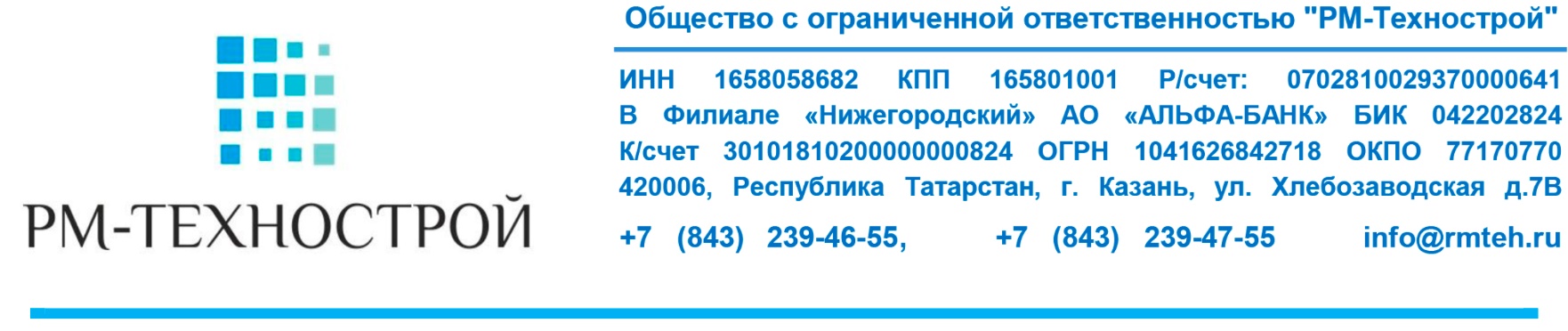 ОПРОСНЫЙ ЛИСТ НА ТРОЛЛЕЙНЫЙ ШИНОПРОВОД ЗАКРЫТОГО ТИПА.Организация*Имя (ФИО)*Должность*ГородE-mail*Место установкина улицепод навесомпод навесомпод навесомв помещенииКоличество и тип устройств, которые будут подключены к троллейной линии Максимальная скорость передвижения подключенных устройств, м/мин.Периодичность включения и режим работы подключенного оборудования, %Максимальная суммарная мощность одновременно работающих механизмов, кВт или Максимальный одновременный ток длительной нагрузки. АКоличество требуемых проводников4 (3P+ PEN)4 (3P+ PEN)4 (3P+ PEN)5 (3P+PE9N)5 (3P+PE9N)Рабочее напряжение (стандартно 380В, 50Гц)Длина установки (длина пути подключенного оборудования)Подвод питания (для длинных установок рекомендуется несколько вводов питания)С краюС краюС краюВ центреВ центреОписание условий окружающей среды, температурный режим (укажите наличие агрессивной/опасной среды, пыли, влаги, вероятность обледенения и т.п.)Максимально допустимое падение напряжения, %Степень защиты троллейной системы, IPIP23IP23IP44IP44IP44ДОПОЛНЕНИЕДОПОЛНЕНИЕДОПОЛНЕНИЕДОПОЛНЕНИЕДОПОЛНЕНИЕДОПОЛНЕНИЕДОПОЛНЕНИЕХарактеристики потребителяПотребитель №1Потребитель №1Потребитель №2Потребитель №2Потребитель №3Потребитель №3Характеристики потребителяМощностьМощностьМощностьМощностьМощностьМощностьХарактеристики потребителякВт    или      АкВт    или      АкВт      или      АкВт      или      АкВт      или      АкВт      или      АОсновной подъемВспомогательный подъемПередвижение кранаПередвижение тельфера